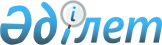 О расширении категории, переченя объектов и пунктов назначения получателей услуги инватаксиПостановление акимата Сарысуского района Жамбылсокй области от 12 октября 2023 года № 193. Зарегистрировано Департаментом юстиции Жамбылской области от 18 октября 2023 года № 5097.
      В соответствии с Законом Республики Казахстан "О местном государственном управлении и самоуправлении в Республике Казахстан", Социальным кодексом Республики Казахстан и приказом № 859 и.о. Министра транспорта и коммуникаций Республики Казахстан от 1 ноября 2013 года "Об утверждении Правил оказания услуг по перевозке лиц с инвалидностью автомобильным транспортом" акимат района ПОСТАНОВЛЯЕТ:
      1. Расширить категории получателей услуг инватакси на территории Сарысуского района следующими категориями лиц:
      1) лица, с инвалидностью первой группы и с заболеваниями почек.
      Сноска. Пункт 1 с изменениями, внесенными постановлением акимата Сарысуского района Жамбылской области от 02.05.2024 № 187 (вводится в действие по истечении десяти календарных дней после дня его первого официального опубликования).


      2. Расширить перечень объектов и пунктов назначения для предоставления услуг инватакси следующими местами:
      1) культурные мероприятия, аптеки, стоматологии, банки второго уровня, учреждения оказывающие коммунальные услуги, мечети;
      2) для лиц с заболеваниями почек город Каратау, Таласского района, Жамбылской области.
      Сноска. Пункт 2 с изменениями, внесенными постановлением акимата Сарысуского района Жамбылской области от 02.05.2024 № 187 (вводится в действие по истечении десяти календарных дней после дня его первого официального опубликования).


      3. Контроль за исполнением настоящего постановления возложить на заместителя акима района, в ведении которого находится данное направление.
      4. Настоящее постановление вводится в действие по истечении десяти календарных дней после дня его первого официального опубликования.
      Сноска. Пункт 4 в редакции постановлением акимата Сарысуского района Жамбылской области от 02.05.2024 № 187 (вводится в действие по истечении десяти календарных дней после дня его первого официального опубликования).


					© 2012. РГП на ПХВ «Институт законодательства и правовой информации Республики Казахстан» Министерства юстиции Республики Казахстан
				
      Аким Сарысуского района 

С. Мамытов
